Publicado en Asturias el 15/07/2021 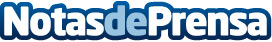 Las proposiciones aventureras de Jaire Aventura para el verano 2021Llegó el verano y con ello, las vacaciones de  muchos españoles. Julio y agosto suelen ser los meses elegidos por excelencia para la desconexión y el disfrute turísticoDatos de contacto:Anuubis SolutionsRedacción y publicación.966 312 249Nota de prensa publicada en: https://www.notasdeprensa.es/las-proposiciones-aventureras-de-jaire Categorias: Viaje Asturias Entretenimiento Turismo http://www.notasdeprensa.es